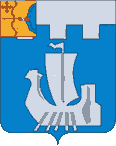 Информационный бюллетень органов местного    самоуправления Подосиновского районаот 13.04.2023 № 16 (555)утверждён решением Подосиновской районной Думы от 21.12.2007 № 30/100(в редакции от 30.08.2011 № 07/60)пгт ПодосиновецО внесении изменений в постановление Администрации Подосиновского района от 20.06.2019 № 160В соответствии с постановлением Правительства Кировской области от 27.03.2023 № 147- П «О внесении изменений в постановление Правительства Кировской области от 07.10.2022 № 548-П "О дополнительной социальной поддержке членов семей отдельных категорий граждан" Администрация Подосиновского района ПОСТАНОВЛЯЕТ:1.  Внести и утвердить изменения в административный регламент «Учет детей, подлежащих обучению по образовательным программам дошкольного образования в организациях, осуществляющих образовательную деятельность по образовательным программам дошкольного образования, расположенных на территории муниципального образования», утвержденный постановлением Администрации Подосиновского района от 20.06.2019 № 160 (с изменениями от 13.05.2020      № 82, от 28.09.2022 № 216, от 24.10.2022 № 257), согласно приложению. 2. Разместить настоящее постановление на официальном сайте Администрации Подосиновского района Кировской области по адресу https://podosinovskij-r43.gosweb.gosuslugi.ru.3. Настоящее постановление вступает в силу с момента опубликования.Первый заместительглавы АдминистрацииПодосиновского района	 Е.В. Терентьева        ПриложениеУТВЕРЖДЕНЫПостановлением Администрации Подосиновского районаКировской областиот 13.04.2023 №  89ИЗМЕНЕНИЯв административный регламент «Учет детей, подлежащих обучению по образовательным программам дошкольного образования в организациях, осуществляющих образовательную деятельность по образовательным программам дошкольного образования, расположенных на территории муниципального образования»В разделе 1 «Общие положения» пункт 1.3.8. изложить в следующей редакции:«1.3.8. При предоставлении  муниципальной услуги обеспечить внеочередное обслуживание членов семей:лиц, призванных в соответствии с Указом Президента Российской Федерации от 21.09.2022 N 647 "Об объявлении частичной мобилизации в Российской Федерации" на военную службу по мобилизации в Вооруженные Силы Российской Федерации;лиц, принимающих (принимавших) участие в специальной военной операции на территориях Украины, Донецкой Народной Республики, Луганской Народной Республики, Херсонской и Запорожской областей (далее - специальная военная операция) и заключивших контракт о прохождении военной службы в Вооруженных Силах Российской Федерации или контракт о добровольном содействии в выполнении задач, возложенных на Вооруженные Силы Российской Федерации;лиц, находящихся (находившиеся) на военной службе (службе) в войсках национальной гвардии Российской Федерации, органах внутренних дел Российской Федерации и принимающие (принимавшие) участие в специальной военной операции».___________В соответствии с постановлением Правительства Кировской области от 27.03.2023 № 147-П «О внесении изменений в постановление Правительства Кировской области от 07.10.2022 № 548-П "О дополнительной социальной поддержке членов семей отдельных категорий граждан"Внести следующие изменения в распоряжение Администрации Подосиновского района от 08.11.2022 № 575 «Об утверждении Порядка и условий предоставления несовершеннолетним детям военнослужащих бесплатных услуг дополнительного образования в муниципальных образовательных организациях» (далее - распоряжение):1.1.	В названии распоряжения и далее по тексту слово "военнослужащих" заменить словами "участников специальной военной операции".1.2.	Установить, что:1.2.1. Для целей настоящего распоряжения под участниками специальной военной операции понимаются:лица, призванные в соответствии с Указом Президента Российской Федерации от 21.09.2022 N 647 "Об объявлении частичной мобилизации в Российской Федерации" на военную службу по мобилизации в Вооруженные Силы Российской Федерации;лица, принимающие (принимавшие) участие в специальной военной операции на территориях Украины, Донецкой Народной Республики, Луганской Народной Республики, Херсонской и Запорожской областей (далее - специальная военная операция) и заключившие контракт о прохождении военной службы в Вооруженных Силах Российской Федерации или контракт о добровольном содействии в выполнении задач, возложенных на Вооруженные Силы Российской Федерации;лица, находящиеся (находившиеся) на военной службе (службе) в войсках национальной гвардии Российской Федерации, органах внутренних дел Российской Федерации и принимающие (принимавшие) участие в специальной военной операции.1.2.2.	 Для целей предоставления дополнительных мер социальной поддержки, указанных в распоряжении, под ребенком участника специальной военной операции понимается:лицо, отцом (матерью), усыновителем, опекуном или попечителем которого является участник специальной военной операции;совместно проживающий (проживавший - в случае гибели (смерти) участника специальной военной операции) с участником специальной военной операции ребенок его супруги (супруга), не усыновленный участником специальной военной операции или не находящийся (не находившийся - в случае гибели (смерти) участника специальной военной операции) под его опекой (попечительством).2. Управлению образования Администрации района обеспечить предоставление муниципальной услуги и осуществление контроля по предоставлению муниципальной услуги в соответствии с утвержденными изменениями. 3. Разместить настоящее распоряжение на официальном сайте Администрации Подосиновского района Кировской области по адресу https://podosinovskij-r43.gosweb.gosuslugi.ru.4. Настоящее распоряжение  вступает в силу с момента опубликования.Первый заместительглавы АдминистрацииПодосиновского района              Е.В. ТерентьеваО внесении изменений в распоряжение Администрации Подосиновского районаот 25.01.2022 № 38В соответствии с постановлением Правительства Кировской области от 27.03.2023 № 147-П «О внесении изменений в постановление Правительства Кировской области от 07.10.2022 № 548-П "О дополнительной социальной поддержке членов семей отдельных категорий граждан"1. Внести изменения в распоряжение Администрации Подосиновского района от 25.01.2022 № 38 «Об утверждении административного регламента предоставления муниципальной услуги «Прием в муниципальные образовательные организации Подосиновского района Кировской области, реализующие дополнительные общеобразовательные программы» (с изменениями от 24.10.2022 № 544) в соответствии с приложением.2. Управлению образования Администрации района обеспечить предоставление муниципальной услуги и осуществление контроля по предоставлению муниципальной услуги в соответствии с утвержденными изменениями. 3. Разместить настоящее распоряжение на официальном сайте Администрации Подосиновского района Кировской области по адресу https://podosinovskij-r43.gosweb.gosuslugi.ru.4. Настоящее распоряжение  вступает в силу с момента опубликования.Приложениек распоряжению     Администрации Подосиновского районаот 13.04.2023 № 165ИЗМЕНЕНИЯ в административный регламент предоставлениямуниципальной услуги «Прием в муниципальные образовательныеорганизации Подосиновского района Кировской области,реализующие дополнительные общеобразовательные программы»	В разделе 1 «Общие положения» пункт 5.17. изложить в следующей редакции:«5.17. При предоставлении  муниципальной услуги обеспечить внеочередное  обслуживание членов семей:	лиц, призванных в соответствии с Указом Президента Российской Федерации от 21.09.2022 № 647 "Об объявлении частичной мобилизации в Российской Федерации" на военную службу по мобилизации в Вооруженные Силы Российской Федерации;	лиц, принимающих (принимавших) участие в специальной военной операции на территориях Украины, Донецкой Народной Республики, Луганской Народной Республики, Херсонской и Запорожской областей (далее - специальная военная операция) и заключивших контракт о прохождении военной службы в Вооруженных Силах Российской Федерации или контракт о добровольном содействии в выполнении задач, возложенных на Вооруженные Силы Российской Федерации;	лиц, находящихся (находившиеся) на военной службе (службе) в войсках национальной гвардии Российской Федерации, органах внутренних дел Российской Федерации и принимающие (принимавшие) участие в специальной военной операции___________ О внесении изменений в распоряжение Администрации Подосиновского районаот 16.07.2021 № 302В соответствии с постановлением Правительства Кировской области от 27.03.2023 № 147-П «О внесении изменений в постановление Правительства Кировской области от 07.10.2022 N 548-П "О дополнительной социальной поддержке членов семей отдельных категорий граждан"Внести изменения в распоряжение Администрации Подосиновского района от 16.07.2021 № 302 «Об утверждение примерного регламента предоставления услуги «Приём заявлений о зачислении в муниципальные общеобразовательные организации, реализующие программы начального общего, основного общего и среднего общего образования» (с изменениями от 24.10.2022 № 543) в соответствии с приложением.2. Управлению образования Администрации района обеспечить предоставление муниципальной услуги и осуществление контроля по предоставлению муниципальной услуги в соответствии с утвержденными изменениями. 3. Разместить настоящее распоряжение на официальном сайте Администрации Подосиновского района Кировской области по адресу https://podosinovskij-r43.gosweb.gosuslugi.ru.4. Настоящее распоряжение вступает в силу с момента опубликования. Приложение к распоряжению    Администрации Подосиновского районаот 13.04.2023 № 166ИЗМЕНЕНИЯв примерный регламент предоставления услуги «Прием заявлений о зачислении в муниципальные общеобразовательные организации, реализующие программы начального общего, основного общего и среднего общего образования», утвержденный распоряжением Администрации Подосиновского района от 16.07.2021 № 302	В разделе 1 «Общие положения» пункт 1.4. изложить в следующей редакции:«1.4. При предоставлении муниципальной услуги обеспечить внеочередное обслуживание членов семей:	лиц, призванных в соответствии с Указом Президента Российской Федерации от 21.09.2022 N 647 "Об объявлении частичной мобилизации в Российской Федерации" на военную службу по мобилизации в Вооруженные Силы Российской Федерации;	лиц, принимающих (принимавших) участие в специальной военной операции на территориях Украины, Донецкой Народной Республики, Луганской Народной Республики, Херсонской и Запорожской областей (далее - специальная военная операция) и заключивших контракт о прохождении военной службы в Вооруженных Силах Российской Федерации или контракт о добровольном содействии в выполнении задач, возложенных на Вооруженные Силы Российской Федерации;	лиц, находящихся (находившиеся) на военной службе (службе) в войсках национальной гвардии Российской Федерации, органах внутренних дел Российской Федерации и принимающие (принимавшие) участие в специальной военной операции».___________ ОТВЕТСТВЕННЫЙ ЗА ВЫПУСК ИЗДАНИЯ: Управление делами Администрации Подосиновского районаАДРЕС: 613930, пгт Подосиновец Кировской обл., ул. Советская, 77ДАТА ВЫПУСКА: 31.01.2023, ТИРАЖ: 10 экземпляров№п/пСодержаниеРеквизитыСтраница1.Постановление Администрации Подосиновского района «О внесении изменений в постановление Администрации Подосиновского района от 20.06.2019 № 160от 13.04..2023№ 8903-042.Распоряжение Администрации Подосиновского района «О внесении изменений в распоряжение Администрации Подосиновского района от 08.11.2022 № 575»от 13.04.2023 № 16405-063.Распоряжение Администрации Подосиновского района «О внесении изменений в распоряжение Администрации Подосиновского района от 25.01.2022 № 38» от 13.04.2023 № 16507-084.Распоряжение Администрации Подосиновского района «О внесении изменений в распоряжение Администрации Подосиновского района от 16.07.2021 № 302»от 13.04.2023 № 16609-10АДМИНИСТРАЦИЯ ПОДОСИНОВСКОГО РАЙОНАКИРОВСКОЙ ОБЛАСТИПОСТАНОВЛЕНИЕАДМИНИСТРАЦИЯ ПОДОСИНОВСКОГО РАЙОНАКИРОВСКОЙ ОБЛАСТИПОСТАНОВЛЕНИЕАДМИНИСТРАЦИЯ ПОДОСИНОВСКОГО РАЙОНАКИРОВСКОЙ ОБЛАСТИПОСТАНОВЛЕНИЕАДМИНИСТРАЦИЯ ПОДОСИНОВСКОГО РАЙОНАКИРОВСКОЙ ОБЛАСТИПОСТАНОВЛЕНИЕ13.04.2023№89пгт Подосиновец пгт Подосиновец пгт Подосиновец пгт Подосиновец АДМИНИСТРАЦИЯ ПОДОСИНОВСКОГО РАЙОНАКИРОВСКОЙ ОБЛАСТИРАСПОРЯЖЕНИЕАДМИНИСТРАЦИЯ ПОДОСИНОВСКОГО РАЙОНАКИРОВСКОЙ ОБЛАСТИРАСПОРЯЖЕНИЕАДМИНИСТРАЦИЯ ПОДОСИНОВСКОГО РАЙОНАКИРОВСКОЙ ОБЛАСТИРАСПОРЯЖЕНИЕАДМИНИСТРАЦИЯ ПОДОСИНОВСКОГО РАЙОНАКИРОВСКОЙ ОБЛАСТИРАСПОРЯЖЕНИЕ13.04.2023№164пгт Подосиновец пгт Подосиновец пгт Подосиновец пгт Подосиновец О внесении изменений в распоряжение Администрации Подосиновского района от 08.11.2022 № 575АДМИНИСТРАЦИЯ ПОДОСИНОВСКОГО РАЙОНАКИРОВСКОЙ ОБЛАСТИРАСПОРЯЖЕНИЕ13.04.2023№165пгт Подосиновец пгт Подосиновец пгт Подосиновец пгт Подосиновец Первый заместительглавы АдминистрацииПодосиновского района                    Е.В. ТерентьеваАДМИНИСТРАЦИЯ ПОДОСИНОВСКОГО РАЙОНАКИРОВСКОЙ ОБЛАСТИРАСПОРЯЖЕНИЕ13.04.2023№166пгт Подосиновец пгт Подосиновец пгт Подосиновец пгт Подосиновец Первый заместитель главыАдминистрации района                   Е.В. Терентьева